Το Βιβλίο του μαθήματος είναι το παρακάτω. Αβούρης, Ν., Κατσάνος, Χ., Τσέλιος, Ν., & Μουστάκας, Κ. (2015). Εισαγωγή στην αλληλεπίδραση ανθρώπου-υπολογιστή [Προπτυχιακό εγχειρίδιο]. Κάλλιπος, Ανοικτές Ακαδημαϊκές Εκδόσεις. https://hdl.handle.net/11419/4213Και μπορείτε να το κατεβάσετε από την σελίδα του Κάλλιππου. https://repository.kallipos.gr/handle/11419/4213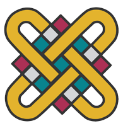 Πανεπιστήμιο Δυτικής ΜακεδονίαςΠολυτεχνική ΣχολήΤμήμα Μηχανικών Σχεδίασης Προϊόντων και ΣυστημάτωνΜάθημα: Διαδραστικός ΣχεδιασμόςΕξάμηνο: 2ο 